In addition to completing the above application form, all applicants are asked to submit the following:Curriculum vitaeUniversity transcriptsOne reference letter from an MTA who is familiar with the applicant’s clinical work (e.g. practicum supervisor)Prior to commencement of the internship, successful applicants will also be required to:Provide a Criminal Record check including Vulnerable Sector screeningProvide proof of professional liability insuranceProvide proof of First Aid & CPR certificationSign a confidentiality agreementPlease mail application and other required materials to the following address:Arpeggio Music Therapy19 Carleton StreetSt. George, NBE5C 3B6Applications must be received by July 1st for a September start.  Applicants will be contacted by July 15th for an interview (phone or Skype interview can be arranged if the intern is unable to travel to the area).  Please note that alternate start dates may be available upon request from the applicant.Thank you for your interest in this position!  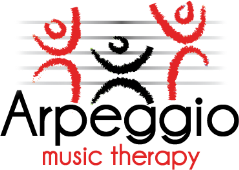 Internship ApplicationProviding quality music therapy and educational services throughout New Brunswick since 2008Applicant InformationApplicant InformationApplicant InformationApplicant InformationApplicant InformationApplicant InformationApplicant InformationApplicant InformationApplicant InformationApplicant InformationApplicant InformationApplicant InformationApplicant InformationApplicant InformationApplicant InformationApplicant InformationApplicant InformationApplicant InformationApplicant InformationApplicant InformationApplicant InformationApplicant InformationApplicant InformationApplicant InformationApplicant InformationApplicant InformationApplicant InformationApplicant InformationApplicant InformationApplicant InformationLast NameLast NameFirstFirstFirstMiddleMiddleMiddleStreet AddressStreet AddressStreet AddressStreet AddressStreet AddressCity/TownCity/TownProv.Prov.Prov.Prov.Postal CodePostal CodePostal CodePostal CodeDate of BirthDate of BirthDate of BirthPhonePhonePhonePhonePhonePhoneEmail AddressEmail AddressEmail AddressEmail AddressEmail AddressPreferred Internship Start DatePreferred Internship Start DatePreferred Internship Start DatePreferred Internship Start DatePreferred Internship Start DatePreferred Internship Start DateAnticipated Internship End DateAnticipated Internship End DateAnticipated Internship End DateAnticipated Internship End DateAnticipated Internship End DateAnticipated Internship End DateAnticipated Internship End DateAnticipated Internship End DateAnticipated Internship End DateAnticipated Internship End DateAnticipated Internship End DateAnticipated Internship End DateAnticipated Internship End DateHave you ever been convicted of a felony?Have you ever been convicted of a felony?Have you ever been convicted of a felony?Have you ever been convicted of a felony?Have you ever been convicted of a felony?Have you ever been convicted of a felony?Have you ever been convicted of a felony?Have you ever been convicted of a felony?Have you ever been convicted of a felony?YES  ___NO  ___NO  ___NO  ___NO  ___NO  ___NO  ___If yes, explainIf yes, explainIf yes, explainIf yes, explainIf yes, explainIf yes, explainIf yes, explainEducationEducationEducationEducationEducationEducationEducationEducationEducationEducationEducationEducationEducationEducationEducationEducationEducationEducationEducationEducationEducationEducationEducationEducationEducationEducationEducationEducationEducationEducationHigh SchoolAddressAddressAddressAddressAddressAddressFromToUniversityAddressAddressAddressAddressAddressAddressFromToDegreeDegreeDegreeOtherAddressAddressAddressAddressAddressAddressFromToDegreeDegreeDegreeReferencesReferencesReferencesReferencesReferencesReferencesReferencesReferencesReferencesReferencesReferencesReferencesReferencesReferencesReferencesReferencesReferencesReferencesReferencesReferencesReferencesReferencesReferencesReferencesReferencesReferencesReferencesReferencesReferencesReferencesPlease list at least two references--one professional and one personal.Please list at least two references--one professional and one personal.Please list at least two references--one professional and one personal.Please list at least two references--one professional and one personal.Please list at least two references--one professional and one personal.Please list at least two references--one professional and one personal.Please list at least two references--one professional and one personal.Please list at least two references--one professional and one personal.Please list at least two references--one professional and one personal.Please list at least two references--one professional and one personal.Please list at least two references--one professional and one personal.Please list at least two references--one professional and one personal.Please list at least two references--one professional and one personal.Please list at least two references--one professional and one personal.Please list at least two references--one professional and one personal.Please list at least two references--one professional and one personal.Please list at least two references--one professional and one personal.Please list at least two references--one professional and one personal.Please list at least two references--one professional and one personal.Please list at least two references--one professional and one personal.Please list at least two references--one professional and one personal.Please list at least two references--one professional and one personal.Please list at least two references--one professional and one personal.Please list at least two references--one professional and one personal.Please list at least two references--one professional and one personal.Please list at least two references--one professional and one personal.Please list at least two references--one professional and one personal.Please list at least two references--one professional and one personal.Please list at least two references--one professional and one personal.Please list at least two references--one professional and one personal.PROFESSIONAL REFERENCE:PROFESSIONAL REFERENCE:PROFESSIONAL REFERENCE:PROFESSIONAL REFERENCE:PROFESSIONAL REFERENCE:PROFESSIONAL REFERENCE:PROFESSIONAL REFERENCE:PROFESSIONAL REFERENCE:PROFESSIONAL REFERENCE:PROFESSIONAL REFERENCE:PROFESSIONAL REFERENCE:PROFESSIONAL REFERENCE:PROFESSIONAL REFERENCE:PROFESSIONAL REFERENCE:PROFESSIONAL REFERENCE:PROFESSIONAL REFERENCE:PROFESSIONAL REFERENCE:PROFESSIONAL REFERENCE:PROFESSIONAL REFERENCE:PROFESSIONAL REFERENCE:PROFESSIONAL REFERENCE:PROFESSIONAL REFERENCE:PROFESSIONAL REFERENCE:PROFESSIONAL REFERENCE:PROFESSIONAL REFERENCE:PROFESSIONAL REFERENCE:PROFESSIONAL REFERENCE:PROFESSIONAL REFERENCE:PROFESSIONAL REFERENCE:PROFESSIONAL REFERENCE:Full NameFull NameFull NameFull NameRelationshipRelationshipRelationshipRelationshipCompanyCompanyCompanyCompanyAddressAddressAddressAddressPhone/EmailPhone/EmailPhone/EmailPhone/EmailPERSONAL REFERENCE:PERSONAL REFERENCE:PERSONAL REFERENCE:PERSONAL REFERENCE:PERSONAL REFERENCE:PERSONAL REFERENCE:PERSONAL REFERENCE:PERSONAL REFERENCE:PERSONAL REFERENCE:PERSONAL REFERENCE:PERSONAL REFERENCE:PERSONAL REFERENCE:PERSONAL REFERENCE:PERSONAL REFERENCE:PERSONAL REFERENCE:PERSONAL REFERENCE:PERSONAL REFERENCE:PERSONAL REFERENCE:PERSONAL REFERENCE:PERSONAL REFERENCE:PERSONAL REFERENCE:PERSONAL REFERENCE:PERSONAL REFERENCE:PERSONAL REFERENCE:PERSONAL REFERENCE:PERSONAL REFERENCE:PERSONAL REFERENCE:PERSONAL REFERENCE:PERSONAL REFERENCE:PERSONAL REFERENCE:Full NameFull NameFull NameFull NameRelationshipRelationshipRelationshipRelationshipCompanyCompanyCompanyCompanyAddressAddressAddressAddressPhone/EmailPhone/EmailPhone/EmailPhone/EmailADDITIONAL REFERENCE (optional):ADDITIONAL REFERENCE (optional):ADDITIONAL REFERENCE (optional):ADDITIONAL REFERENCE (optional):ADDITIONAL REFERENCE (optional):ADDITIONAL REFERENCE (optional):ADDITIONAL REFERENCE (optional):ADDITIONAL REFERENCE (optional):ADDITIONAL REFERENCE (optional):ADDITIONAL REFERENCE (optional):ADDITIONAL REFERENCE (optional):ADDITIONAL REFERENCE (optional):ADDITIONAL REFERENCE (optional):ADDITIONAL REFERENCE (optional):ADDITIONAL REFERENCE (optional):ADDITIONAL REFERENCE (optional):ADDITIONAL REFERENCE (optional):ADDITIONAL REFERENCE (optional):ADDITIONAL REFERENCE (optional):ADDITIONAL REFERENCE (optional):ADDITIONAL REFERENCE (optional):ADDITIONAL REFERENCE (optional):ADDITIONAL REFERENCE (optional):ADDITIONAL REFERENCE (optional):ADDITIONAL REFERENCE (optional):ADDITIONAL REFERENCE (optional):ADDITIONAL REFERENCE (optional):ADDITIONAL REFERENCE (optional):ADDITIONAL REFERENCE (optional):ADDITIONAL REFERENCE (optional):Full NameFull NameFull NameFull NameRelationshipRelationshipRelationshipRelationshipRelationshipCompanyCompanyCompanyCompanyAddressAddressAddressAddressAddressPhone/EmailPhone/EmailPhone/EmailPhone/EmailSkills & PreferencesSkills & PreferencesSkills & PreferencesSkills & PreferencesSkills & PreferencesSkills & PreferencesSkills & PreferencesSkills & PreferencesSkills & PreferencesSkills & PreferencesSkills & PreferencesPrincipal InstrumentPrincipal InstrumentLevel of Accomplishment (i.e. RCM Grade Level)Level of Accomplishment (i.e. RCM Grade Level)Level of Accomplishment (i.e. RCM Grade Level)Level of Accomplishment (i.e. RCM Grade Level)Secondary InstrumentSecondary InstrumentLevel of AccomplishmentLevel of AccomplishmentOther Instruments & Levels of AccomplishmentOther Instruments & Levels of AccomplishmentOther Instruments & Levels of AccomplishmentOther Instruments & Levels of AccomplishmentPreferred Client Populations/Areas of InterestPreferred Client Populations/Areas of InterestPreferred Client Populations/Areas of InterestPreferred Client Populations/Areas of InterestInterns may choose to take on full-time or part-time hours, to accommodate a paying part-time job while completing the internship.  How many hours per week, ideally, would you like to participate in as an intern (approximately)?Interns may choose to take on full-time or part-time hours, to accommodate a paying part-time job while completing the internship.  How many hours per week, ideally, would you like to participate in as an intern (approximately)?Interns may choose to take on full-time or part-time hours, to accommodate a paying part-time job while completing the internship.  How many hours per week, ideally, would you like to participate in as an intern (approximately)?Clinical:  _________ hoursSupervision:  __________ hoursClinical:  _________ hoursSupervision:  __________ hoursClinical:  _________ hoursSupervision:  __________ hoursPlanning, documentation, etc.:  _________ hoursTOTAL:  _________ HOURS PER WEEKPlanning, documentation, etc.:  _________ hoursTOTAL:  _________ HOURS PER WEEKPlanning, documentation, etc.:  _________ hoursTOTAL:  _________ HOURS PER WEEKPlanning, documentation, etc.:  _________ hoursTOTAL:  _________ HOURS PER WEEKPlanning, documentation, etc.:  _________ hoursTOTAL:  _________ HOURS PER WEEKAdditional Comments:Additional Comments:Additional Comments:Additional Comments:Additional Comments:Additional Comments:Additional Comments:Additional Comments:Additional Comments:Additional Comments:Additional Comments:Will you have access to a vehicle during your internship?Will you have access to a vehicle during your internship?Will you have access to a vehicle during your internship?Will you have access to a vehicle during your internship?Will you have access to a vehicle during your internship?YES  ________YES  ________YES  ________YES  ________NO  ________NO  ________Are you currently certified in Workplace Standard First Aid/CPR?Are you currently certified in Workplace Standard First Aid/CPR?Are you currently certified in Workplace Standard First Aid/CPR?Are you currently certified in Workplace Standard First Aid/CPR?Are you currently certified in Workplace Standard First Aid/CPR?YES  ________YES  ________YES  ________YES  ________NO  ________NO  ________*If yes, please attach proof of certification.If no, please specify date and location of training (must be certified prior to commencement of clinical work).*If yes, please attach proof of certification.If no, please specify date and location of training (must be certified prior to commencement of clinical work).*If yes, please attach proof of certification.If no, please specify date and location of training (must be certified prior to commencement of clinical work).*If yes, please attach proof of certification.If no, please specify date and location of training (must be certified prior to commencement of clinical work).*If yes, please attach proof of certification.If no, please specify date and location of training (must be certified prior to commencement of clinical work).What would you identify as your three most important professional strengths?1) 2)  3)  What would you identify as your three most important personal strengths?1) 2) 3) What are your three main goals for your internship?1) 2) 3) How do you feel this internship placement will help you to attain these goals?Briefly explain why you feel this internship position would be a good fit for you.Please give a brief outline of your post-internship plans.  Where do you hope to work, and with what population(s)?What would you identify as your three most important professional strengths?1) 2)  3)  What would you identify as your three most important personal strengths?1) 2) 3) What are your three main goals for your internship?1) 2) 3) How do you feel this internship placement will help you to attain these goals?Briefly explain why you feel this internship position would be a good fit for you.Please give a brief outline of your post-internship plans.  Where do you hope to work, and with what population(s)?What would you identify as your three most important professional strengths?1) 2)  3)  What would you identify as your three most important personal strengths?1) 2) 3) What are your three main goals for your internship?1) 2) 3) How do you feel this internship placement will help you to attain these goals?Briefly explain why you feel this internship position would be a good fit for you.Please give a brief outline of your post-internship plans.  Where do you hope to work, and with what population(s)?What would you identify as your three most important professional strengths?1) 2)  3)  What would you identify as your three most important personal strengths?1) 2) 3) What are your three main goals for your internship?1) 2) 3) How do you feel this internship placement will help you to attain these goals?Briefly explain why you feel this internship position would be a good fit for you.Please give a brief outline of your post-internship plans.  Where do you hope to work, and with what population(s)?What would you identify as your three most important professional strengths?1) 2)  3)  What would you identify as your three most important personal strengths?1) 2) 3) What are your three main goals for your internship?1) 2) 3) How do you feel this internship placement will help you to attain these goals?Briefly explain why you feel this internship position would be a good fit for you.Please give a brief outline of your post-internship plans.  Where do you hope to work, and with what population(s)?What would you identify as your three most important professional strengths?1) 2)  3)  What would you identify as your three most important personal strengths?1) 2) 3) What are your three main goals for your internship?1) 2) 3) How do you feel this internship placement will help you to attain these goals?Briefly explain why you feel this internship position would be a good fit for you.Please give a brief outline of your post-internship plans.  Where do you hope to work, and with what population(s)?What would you identify as your three most important professional strengths?1) 2)  3)  What would you identify as your three most important personal strengths?1) 2) 3) What are your three main goals for your internship?1) 2) 3) How do you feel this internship placement will help you to attain these goals?Briefly explain why you feel this internship position would be a good fit for you.Please give a brief outline of your post-internship plans.  Where do you hope to work, and with what population(s)?What would you identify as your three most important professional strengths?1) 2)  3)  What would you identify as your three most important personal strengths?1) 2) 3) What are your three main goals for your internship?1) 2) 3) How do you feel this internship placement will help you to attain these goals?Briefly explain why you feel this internship position would be a good fit for you.Please give a brief outline of your post-internship plans.  Where do you hope to work, and with what population(s)?What would you identify as your three most important professional strengths?1) 2)  3)  What would you identify as your three most important personal strengths?1) 2) 3) What are your three main goals for your internship?1) 2) 3) How do you feel this internship placement will help you to attain these goals?Briefly explain why you feel this internship position would be a good fit for you.Please give a brief outline of your post-internship plans.  Where do you hope to work, and with what population(s)?What would you identify as your three most important professional strengths?1) 2)  3)  What would you identify as your three most important personal strengths?1) 2) 3) What are your three main goals for your internship?1) 2) 3) How do you feel this internship placement will help you to attain these goals?Briefly explain why you feel this internship position would be a good fit for you.Please give a brief outline of your post-internship plans.  Where do you hope to work, and with what population(s)?What would you identify as your three most important professional strengths?1) 2)  3)  What would you identify as your three most important personal strengths?1) 2) 3) What are your three main goals for your internship?1) 2) 3) How do you feel this internship placement will help you to attain these goals?Briefly explain why you feel this internship position would be a good fit for you.Please give a brief outline of your post-internship plans.  Where do you hope to work, and with what population(s)?DECLARATION and SignatureDECLARATION and SignatureDECLARATION and SignatureDECLARATION and SignatureDECLARATION and SignatureDECLARATION and SignatureDECLARATION and SignatureDECLARATION and SignatureDECLARATION and SignatureDECLARATION and SignatureDECLARATION and SignatureI declare that my answers are true and complete to the best of my knowledge.  If this application leads to attainment of this position, I understand that false or misleading information in my application or interview may result in my release.I declare that my answers are true and complete to the best of my knowledge.  If this application leads to attainment of this position, I understand that false or misleading information in my application or interview may result in my release.I declare that my answers are true and complete to the best of my knowledge.  If this application leads to attainment of this position, I understand that false or misleading information in my application or interview may result in my release.I declare that my answers are true and complete to the best of my knowledge.  If this application leads to attainment of this position, I understand that false or misleading information in my application or interview may result in my release.I declare that my answers are true and complete to the best of my knowledge.  If this application leads to attainment of this position, I understand that false or misleading information in my application or interview may result in my release.I declare that my answers are true and complete to the best of my knowledge.  If this application leads to attainment of this position, I understand that false or misleading information in my application or interview may result in my release.I declare that my answers are true and complete to the best of my knowledge.  If this application leads to attainment of this position, I understand that false or misleading information in my application or interview may result in my release.I declare that my answers are true and complete to the best of my knowledge.  If this application leads to attainment of this position, I understand that false or misleading information in my application or interview may result in my release.I declare that my answers are true and complete to the best of my knowledge.  If this application leads to attainment of this position, I understand that false or misleading information in my application or interview may result in my release.I declare that my answers are true and complete to the best of my knowledge.  If this application leads to attainment of this position, I understand that false or misleading information in my application or interview may result in my release.I declare that my answers are true and complete to the best of my knowledge.  If this application leads to attainment of this position, I understand that false or misleading information in my application or interview may result in my release.SignatureDateDateDate